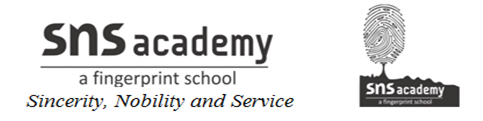 Circumference and Area of CircleIn this topic we will discuss and learn about the circumference and area of circle.Circumference of circle: The distance around the circular region is called its circumference. The ratio of circumference of any circle to its diameter is constant. This constant is denoted by π and is read as pie. 

Circumference/Diameter = Pie i.e., c/d = π   or   c = πd We know that diameter is twice the radius, i.e., d = 2r     C = π × 2r ⇒ C = 2πrTherefore approximate value of π = 22/7 or 3.14. Area of circle: The measure of the region enclosed inside the circle is called its area. 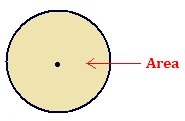 Worked-out examples on how do you find the area of a circle and the circumference of circle: 1. Find the circumference and area of radius 7 cm. 

Solution: 

Circumference of circle = 2πr                                      = 2 × 22/7 × 7                                      = 44 cmArea of circle = πr²                       = 22/7 × 7 × 7 cm²                       = 154 cm² 
2. A race track is in the form of a ring whose inner circumference is 220 m and outer circumference is 308 m. Find the width of the track. 

Solution: 

Let r₁ and r₂ be the outer and inner radii of ring. Then 2πr₁ = 308 2 × 22/7 r₁ = 308⇒ r₁ = (308 × 7)/(2 × 22) ⇒ r₁ = 49 m 

2πr₂ = 220 ⇒ 2 × 22/7 × r₂ = 220⇒ r₂ = (220 × 7)/(2 × 22) ⇒ r₂ = 35 m Therefore, width of the track = (49 - 35) m = 14 m 3. The area of a circle is 616 cm². Find its circumference. 

Solution: 

We know area of circle = πr²⇒ 22/7 × r² = 616 ⇒ r² = (616 × 7)/22 ⇒ r² = 28 × 7⇒ r = √(28 × 7) ⇒ r = √(2 × 2 × 7 × 7) ⇒ r = 2 × 7⇒ r = 14 cm

Therefore, circumference of circle = 2πr                                                       = 2 × 22/7 × 14                                                        = 88 cmTop of Form